Hart op de tong 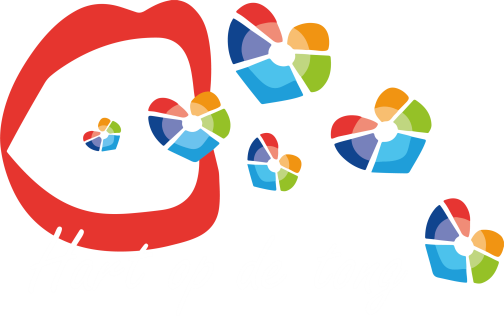 Psalm 58: ‘God, sla hun de tanden uit de bek.’Andere teksten over gebed of schreeuw om publiek recht en wraak uit het N.T.:
Lucas 18:7-8, Openbaring 6:10, 16:5-7, 19:11-16, Romeinen 12:19 citerend Deuteronomium 32:35.Groeivragen:Wat was het dat God jou door de vorige keer/groeigroep duidelijk had gemaakt? Wat had je voorgenomen om te doen en hoe is dat gegaan?Verwerkingsvragen psalm 58:Lees nog eens samen psalm 58. De preek is ook beschikbaar. Heb je vragen of onduidelijkheden over elementen uit de psalm of de preek?Kun jij zelf begrip opbrengen voor iemand die dit bidt (David)? Hoe zie jij deze psalm 58 in het licht van Jezus, het evangelie en het Nieuwe Testament? Zie ook bovenstaande teksten.Heb je iets geleerd of iets nieuws gezien?Is (de boodschap van) psalm 58 bevrijdend voor je? Een doel van zo’n psalm is dat je God nog meer vertrouwd als degene die recht doet. Is dat gebeurd?Wat zou jij een goede tijd of plaats vinden om zo’n psalm als 58 te bidden?Groeivragen:Wat heeft Gods Geest jou door deze psalm, via de preek of in deze avond duidelijk gemaakt?Of: Wat heeft God jou in de afgelopen tijd laten zien of opgedragen om te doen in je weg achter Jezus aan?Welke actie kun je daarmee verbinden? Mag de groep de volgende keer bij jou op deze actie terugkomen over hoe dat verlopen is? Bid voor elkaar.